Praktická maturitní práce Hotelnictví  2020 /2021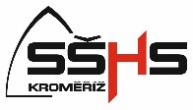 Obsah práce banketuStručná charakteristika akceObjednávkaPracovní příkazMenuSoupis inventáře na tabuliNákres tabulePopis kuvéru dle menu –  žáci si zvolí vhodný nákres dle svého menuCharakteristika hlavní suroviny v menuPopis servisu hlavního jídla včetně nápojeZpůsoby, systémy obsluhy – banketníStručný popis HACCP Kalkulace hlavního chodu      13. Vyúčtování akceObsah práce rautuStručná charakteristika akceObjednávkaPracovní příkazSkladba nabídky pokrmů na raut – zastoupeny pokrmy v počtu Celkový soupis inventáře na rautNákres místnosti – rozmístění stolůCharakteristika 1 suroviny z nabídkyPopis servisuZpůsoby, systémy obsluhy – rautovýStručný popis HACCPKalkulace, alespoň 3 podávaných pokrmů       12. Vyúčtování akceObsah práce  zájezduobecná charakteristika cestovního ruchucharakteristika daného tématutvorba zájezduinformační (propagační) prospekt či leták zájezduinformační minimum (zemi, regionu)topografická příprava zájezduharmonogram zájezdutvorba ceny zájezdu (kalkulace)dotazník spokojenosti účastníků